Physician Opportunity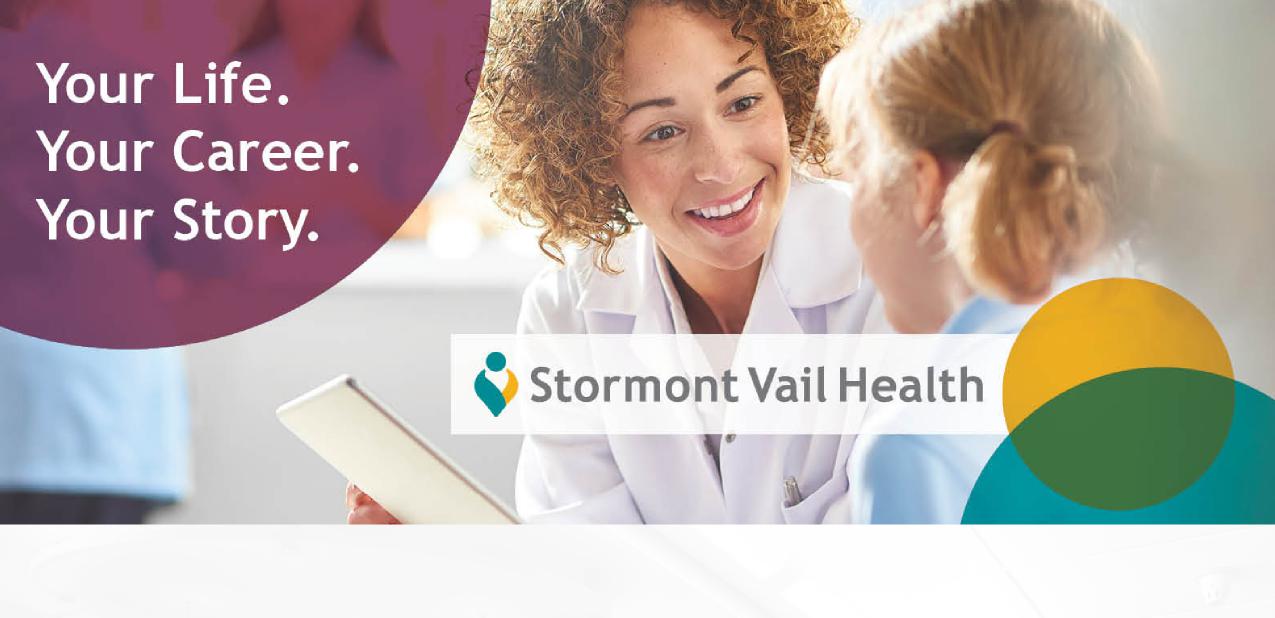 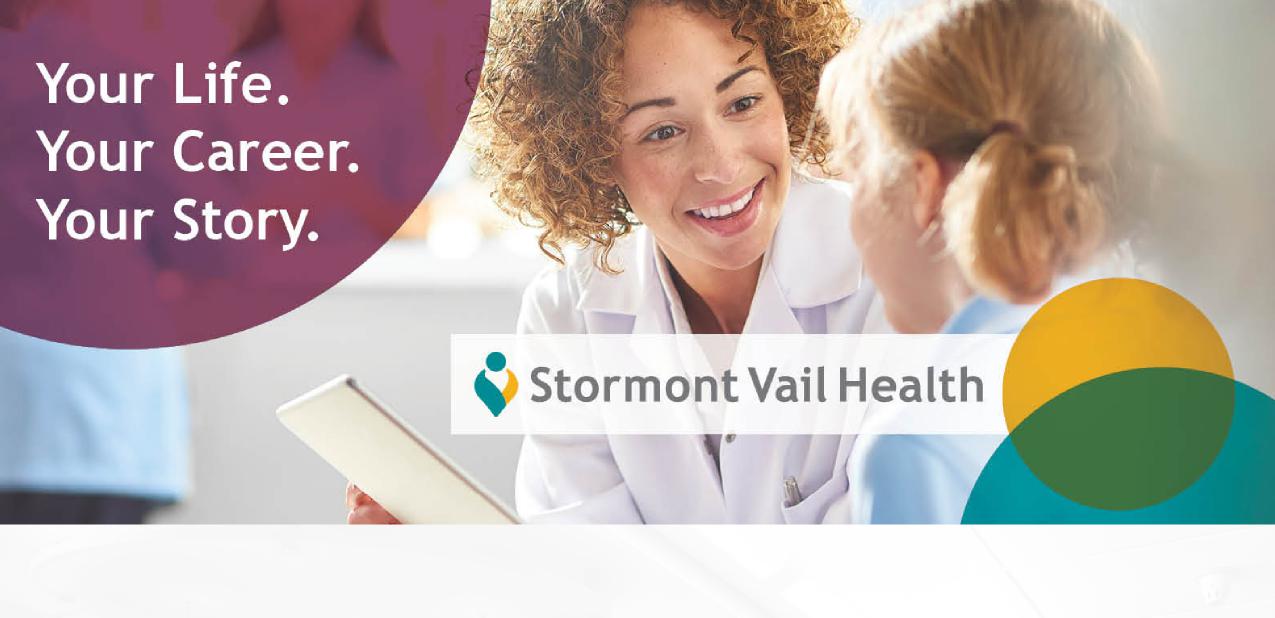 Cotton O’Neil, a division of Stormont Vail Health, is currently seeking qualified Internal Medicine Physician to join our team.  As a Cotton O’Neil physician, you would be part of an established and successful, multi-specialty, integrated health care delivery system that also includes satellite clinics within a 13-county region surrounding Topeka, Kansas.  Stormont Vail Health has been serving the needs of our community for more than 130 years and in 2014, we joined the Mayo Clinic Care Network.  We strive to expand our quality of care because we believe every patient, has a story and we want our chapter to be a great one.  Our physicians enjoy fulfilling clinical work, competitive salary and benefits with excellent work-life balance in a great community with low cost of living, exceptional schools, plenty of recreational adventures and unique restaurants within an hour of Kansas City and an international airport.    If you are interested in learning more about our organization or this opportunity – please do not hesitate to contact us.  It is never too early to start writing your Career Story.  RN Staffed after hours call center 1 to 3-year guaranteed salary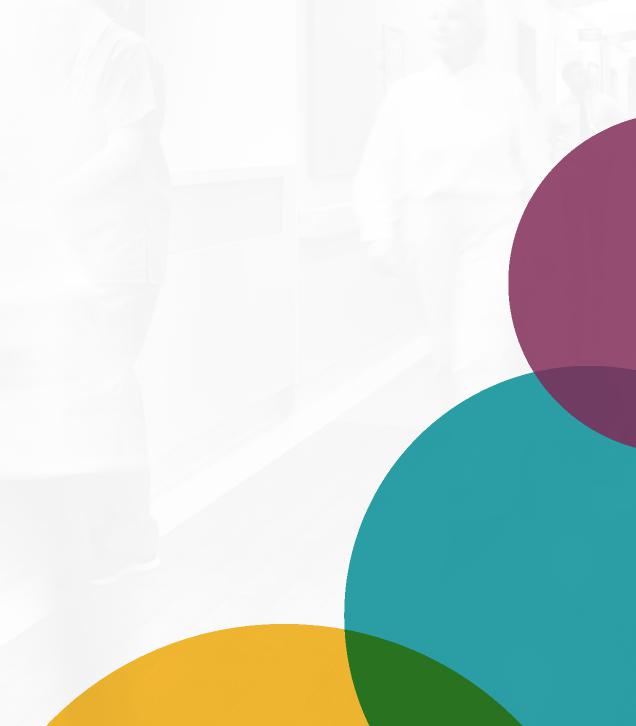 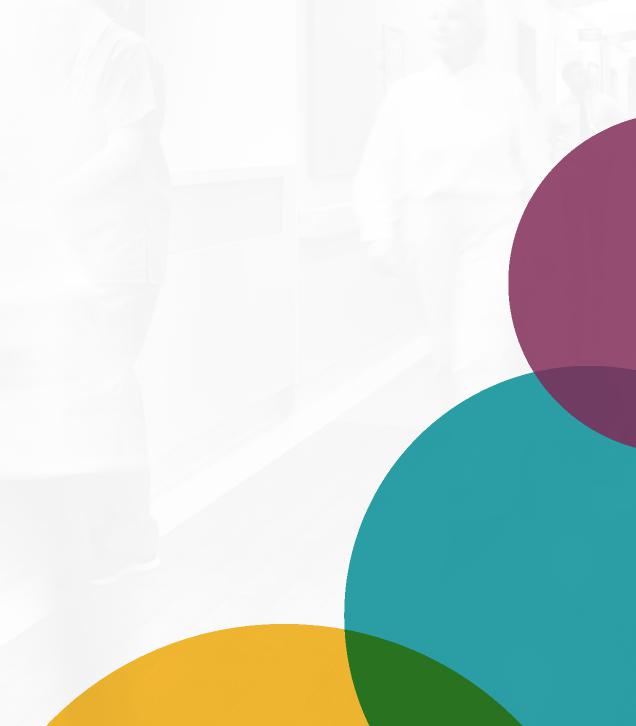 Paid relocation to the areaBonus opportunitiesMentoring programPractice support 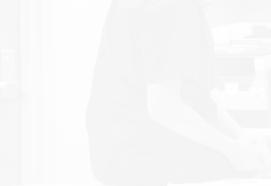 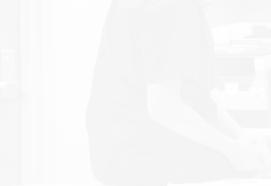 Work-life balanceLeadership opportunities